2017年 中壢靈糧堂 培育課程 簡章※繳完費用，報名才算完成。       ※若因故無法參加，須於開課7天前告知，費用可退費，逾期視同放棄。         ※時間若有變動，將刊登於教會週報。      ※另有週三白天班課程，開班依實際報名人數而定。…………………………………………………………………………………………………………………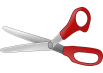                    中壢靈糧堂培育系統 報名表       填表日期：      年    月    日課程名稱課程名稱課 程 簡 介課 程 簡 介報名材料費上課時間報名截止對象或資格C1福音班透過《幸福上路》讓耶穌帶我們進入幸福的人生!透過《幸福上路》讓耶穌帶我們進入幸福的人生!0元每週日10:45循環開課隨時報名渴望瞭解信仰者C1認識神透過介紹耶穌是誰、重生、天下第一書幫助您認識神。透過介紹耶穌是誰、重生、天下第一書幫助您認識神。0元2/5.  6/11.  10/1 1300-1500當天將要受洗或想瞭解信仰者C2 成長班C2 成長班基督徒如何按照聖經真理生活？有救恩確據；與神、與神家的新關係；工作與婚姻；金錢與奉獻；民俗與傳統等課題。基督徒如何按照聖經真理生活？有救恩確據；與神、與神家的新關係；工作與婚姻；金錢與奉獻；民俗與傳統等課題。100元3/12、7/9、11/12(日)  1330-1530共八週兩週前初信者，或轉會基督徒C3門徒班C3門徒班操練內在生活、建立禱告祭壇、領受人生異象、贏得屬天產業，成為真正門徒。操練內在生活、建立禱告祭壇、領受人生異象、贏得屬天產業，成為真正門徒。100元3/12、7/9、11/12(日)  1330-1530共八週兩週前門徒營結業、穩定靈修、參加小組C4精兵班C4精兵班參與福音外展，內化教會異象，調整態度，成為基督精兵參與福音外展，內化教會異象，調整態度，成為基督精兵100元3/12、7/9、11/12(日)  1330-1530共八週兩週前精兵營結業、已參與小組服事ME福音小組訓練ME福音小組訓練透過小組群體關係佈道，對週遭未信者主動積極地傳揚福音，並以權能服事讓人遇見神。透過小組群體關係佈道，對週遭未信者主動積極地傳揚福音，並以權能服事讓人遇見神。100元3/12、7/9、11/12 起1330-1530四週訓練+福音小組七週。兩週前建議由區長組團報名參加營會名稱營會名稱營會名稱營 會 簡 介報名材料費營 會 時 間報名截止對象或資格E1遇見神E1遇見神幫助你真實遇見神，你將經歷奇妙的神人交會，而生命不再一樣!幫助你真實遇見神，你將經歷奇妙的神人交會，而生命不再一樣!200元1/14. 5/20. 9/9(六)0900-1700兩週前慕道、初信者 和轉會基督徒E2門徒營E2門徒營從信念、魂結、遺傳、創傷等主題幫助你重整生命，成為健康、跟隨主的門徒。從信念、魂結、遺傳、創傷等主題幫助你重整生命，成為健康、跟隨主的門徒。300元2/25. 6/10. 9/23(六)0830-1830兩週前成長班結業、受洗、穩定靈修者E3精兵營E3精兵營透過牧養技巧、敬拜、領人遇見神等裝備，培育我們成為基督精兵。透過牧養技巧、敬拜、領人遇見神等裝備，培育我們成為基督精兵。300元2/11-12.6/17-18.10/7-8  0830-1700 (六) 1330-1700 (日)兩週前門徒班結業、穩定參加主日崇拜、小組聚會及靈修者姓名：□已受洗□未受洗性別：□男 □女性別：□男 □女年齡：     歲牧區：            區，          小組牧區：            區，          小組電話：          手機：                     電話：          手機：                     電話：          手機：                     報 名 課 程    (請勾選)報 名 課 程    (請勾選)報 名 課 程    (請勾選)報 名 營 會  (請勾選)報 名 營 會  (請勾選)□【C1福音班】    □【認識神】      介紹人：□【C1福音班】    □【認識神】      介紹人：□【C1福音班】    □【認識神】      介紹人：□【E1遇見神】1/14(六)介紹人：  □【E1遇見神】1/14(六)介紹人：  □【C2成長班】   ※實習：招待、浸禮服事。□【C2成長班】   ※實習：招待、浸禮服事。□【C2成長班】   ※實習：招待、浸禮服事。□【E2 門徒營】2/25（六）小組長簽名： □【E2 門徒營】2/25（六）小組長簽名： □【C3門徒班】   ※實習：新家人關懷服事、【E1】代禱服事                         小組長簽名：□【C3門徒班】   ※實習：新家人關懷服事、【E1】代禱服事                         小組長簽名：□【C3門徒班】   ※實習：新家人關懷服事、【E1】代禱服事                         小組長簽名：□【E2 門徒營】2/25（六）小組長簽名： □【E2 門徒營】2/25（六）小組長簽名： □【C4精兵班】   ※實習：福音小組、【E2】代禱服事                          小組長簽名：□【C4精兵班】   ※實習：福音小組、【E2】代禱服事                          小組長簽名：□【C4精兵班】   ※實習：福音小組、【E2】代禱服事                          小組長簽名：□【E3 精兵營】2/11-12（六-日） 小組長簽名:              □【E3 精兵營】2/11-12（六-日） 小組長簽名:              □我要報【ME福音小組訓練】                           小組長簽名:□我要報【ME福音小組訓練】                           小組長簽名:□我要報【ME福音小組訓練】                           小組長簽名:□【E3 精兵營】2/11-12（六-日） 小組長簽名:              □【E3 精兵營】2/11-12（六-日） 小組長簽名:              繳費：               元  經手人簽名：                 ，          年    月   日繳費：               元  經手人簽名：                 ，          年    月   日繳費：               元  經手人簽名：                 ，          年    月   日繳費：               元  經手人簽名：                 ，          年    月   日繳費：               元  經手人簽名：                 ，          年    月   日